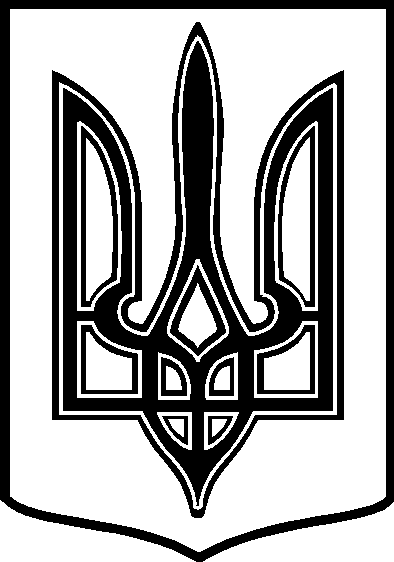 УКРАЇНАТАРТАЦЬКА  СІЛЬСЬКА  РАДАЧЕЧЕЛЬНИЦЬКОГО  РАЙОНУ   ВІННИЦЬКОЇ  ОБЛАСТІВИКОНАВЧИЙ   КОМІТЕТРІШЕННЯ № 826.02.2016  року                                                                                           Протокол № 2с.Тартак   Заслухавши інформацію Тартацького сільського голови  В.В.Демченка про  забезпечення  учасників  антитерористичної  операції у східних областях України  , які не є жителями Тартацької територіальної громади , земельними ділянками,  керуючись ст. 26 Закону України „Про місцеве самоврядування в Україні”  виконавчий комітет сільської ради  ВИРІШИВ :            Згідно з ст. ст. 12, 33, 116, 118, 121, 122,  Земельного кодексу України:Погодити  надання  земельних ділянок учасникам антитерористичної операції у східних областях України , які не є жителями сіл Тартак та Анютине , по одному виду використання – для ведення особистого селянського господарства, які знаходяться за межами населених  пунктів сіл Тартак та Анютине  . Врахувавши  те , що з числа жителів села Тартак вже мобілізовано та призвано на службу в зону АТО – 22 чоловіки та прийнявши до уваги площу наявних  вільних земель запасу та резерву сільської ради ,обмежувати максимальний розмір визначений статтею 121 Земельного кодексу України при наданні учасникам АТО , які не є жителями сіл Тартак та Анютине , земельних ділянок для ведення особистого селянського господарства                до 1 гектару.Дане рішення винести на розгляд та затвердження чергової сесії сільської ради.Контроль за виконанням даного рішення  залишаю за собою .Сільський  голова :                                                          В.В.Демченко  Про  забезпечення  учасників антитерористичної  операції  у східних  областях  України , які не є жителями Тартацької територіальної громади ,  земельними  ділянками  .